ПРОЕКТ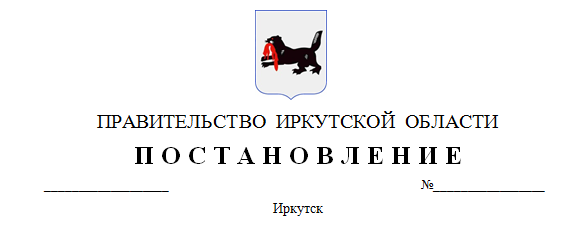 О внесении изменений в государственную программу Иркутской области «Развитие транспортного комплекса Иркутской области» на 2014 – 2020 годыВ соответствии с пунктом 22 Положения о порядке принятия решений о разработке государственных программ Иркутской области и их формирования и реализации, утвержденного постановлением Правительства Иркутской области от 26 июля 2013 года № 282-пп, руководствуясь 
частью 4 статьи 66, статьей 67 Устава Иркутской области, Правительство Иркутской областиП О С Т А Н О В Л Я Е Т:1. Внести в государственную программу Иркутской области «Развитие транспортного комплекса Иркутской области» на 2014 – 
2020 годы, утвержденную постановлением Правительства Иркутской области от 24 октября 2013 года № 436-пп (далее – государственная программа), следующие изменения:1) строку «Прогнозная (справочная) оценка ресурсного обеспечения реализации Государственной программы» паспорта изложить в следующей редакции:в строке «Ожидаемые конечные результаты реализации Государственной программы» после слов «Общее количество перевезенных пассажиров всеми видами транспорта» цифры «185954,7 тыс. чел.» заменить цифрами                             «188 663,6»;2) в подпрограмме «Обеспечение реализации государственной 
политики в сфере управления транспортным комплексом Иркутской
 области» на 2014 - 2020 годы, являющейся приложением 1 к государственной программе:в паспорте:строку «Ресурсное обеспечение подпрограммы» изложить в следующей редакции:строку «Ожидаемые конечные результаты реализации подпрограммы» изложить в следующей редакции:3) в подпрограмме «Развитие транспортного комплекса Иркутской области» на 2014 – 2020 годы, являющейся приложением 2 к государственной программе:строку «Прогнозная (справочная) оценка ресурсного обеспечения реализации подпрограммы» изложить в следующей редакции:строку «Ожидаемые конечные результаты реализации подпрограммы» изложить в следующей редакции:3) приложения 4 – 7 к государственной программе изложить в новой редакции (прилагаются).2. Настоящее постановление подлежит официальному опубликованию на «Официальном интернет-портале правовой информации» (www.pravo.gov.ru).«Прогнозная (справочная) оценка ресурсного обеспечения реализации Государственной программыОбщий объем финансирования составляет, в том числе:2014 год – 1 132 923,6 тыс. рублей;2015 год – 979 718,3 тыс. рублей;2016 год – 1 012 970,4 тыс. рублей;2017 год – 1 012 869,8 тыс. рублей;2018 год – 951 702,2 тыс. рублей;2019 год – 951 702,2 тыс. рублей;2020 год – 951 702,2 тыс. рублей.Объем финансирования за счет средств областного бюджета составляет, в том числе:2014 год – 1 132 896,6 тыс. рублей;2015 год – 979 707,3 тыс. рублей;2016 год – 1 012 958,4 тыс. рублей;2017 год – 1 009 011,4 тыс. рублей;2018 год – 951 683,8 тыс. рублей;2019 год – 951 683,8 тыс. рублей;2020 год – 951 683,8 тыс. рублей.Объем финансирования за счет средств местного бюджета составляет, в том числе:2014 год – 27 тыс. рублей;2015 год – 11 тыс. рублей;2016 год – 12 тыс. рублей;2017 год – 3 858,4 тыс. рублей;2018 год – 18,4 тыс. рублей;2019 год – 18,4 тыс. рублей;2020 год – 18,4 тыс. рублей»;«Ресурсное обеспечение подпрограммыОбъем финансирования за счет средств областного бюджета составляет 3 030 805,1 тыс. рублей, в том числе:2014  год – 780 804,8 тыс. рублей;2015  год – 732 932,9 тыс. рублей;2016  год – 875 745,9 тыс. рублей;2017  год – 835 432,1 тыс. рублей;2018  год – 897 024,5 тыс. рублей;2017  год – 897 024,5 тыс. рублей;2018  год – 897 024,5 тыс. рублей»;«Ожидаемые конечные результаты реализации подпрограммы1. Отклонение фактического объема расходов областного бюджета от первоначально утвержденного на отчетный год в целом по Министерству - 5%.2. Доля просроченной кредиторской задолженности в общем объеме кредиторской задолженности в целом по Министерству - 5%.3. Количество перевезенных пассажиров водным транспортом по субсидируемым маршрутам - 21 тыс. чел.4. Количество перевезенных пассажиров пригородным железнодорожным транспортом по регулируемым тарифам - 10 497 тыс. чел.5. Количество перевезенных пассажиров воздушным транспортом местными авиалиниями по субсидируемым маршрутам – 29,5 тыс. чел.6. Оптимизация экономических и технических аспектов по формированию и выдаче разрешений на осуществление деятельности по перевозке пассажиров и багажа легковым такси - 96%»;«Прогнозная (справочная) оценка ресурсного обеспечения реализации подпрограммыОбщий объем финансирования составляет, в том числе:2014 год – 302 441,9 тыс. рублей;2015 год – 201 870,3 тыс. рублей;2016 год – 54 671,3 тыс. рублей;2017 год – 177 437,7 тыс. рублей;2018 год – 54 677,7 тыс. рублей;2019 год – 54 677,7 тыс. рублей;2020 год – 54 677,7 тыс. рублей.Объем финансирования за счет средств областного бюджета составляет:2014 год – 302 414,9 тыс. рублей;2015 год – 201 859,3 тыс. рублей;2016 год – 54 659,3 тыс. рублей;2017 год – 173 579,3 тыс. рублей;2018 год – 54 659,3 тыс. рублей;2019 год – 54 659,3 тыс. рублей;2020 год – 54 659,3 тыс. рублей.Объем финансирования за счет средств местного бюджета составляет:2014 год – 27 тыс. рублей;2015 год – 11 тыс. рублей;2016 год – 12 тыс. рублей;2017 год – 3 858,4 тыс. рублей;2018 год – 18,4 тыс. рублей;2019 год – 18,4 тыс. рублей;2020 год – 18,4 тыс. рублей»;«Ожидаемые конечные результаты реализации подпрограммыКоличество пассажиров, перевезенных местными авиалиниями, - 3,9 тыс. чел.Количество пассажиров, перевезенных хозяйственными обществами, - 270 тыс. чел.Количество перевезенных человек судами на воздушных подушках - 0,4 тыс. чел.Количество функционирующих персонифицированных транспортных карт для реализации своего права равной доступности транспортных услуг на территории Иркутской области для отдельных категорий граждан, оказание мер социальной поддержки которых относится к ведению Российской Федерации и Иркутской области, - 35000 ед.Объем перевезенных грузов, необходимых для жизнеобеспечения населения, автомобильным транспортом - 806 тонн»;Исполняющий обязанности первого заместителя Губернатора Иркутской области – Председателя Правительства Иркутской области                                              Р.Н. Болотов